Accorder les participes passés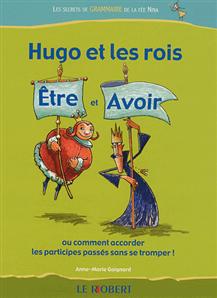 Hugo et les rois Etre et Avoirou comment accorder les participes passés sans se tromper ! GaignardClé n°1 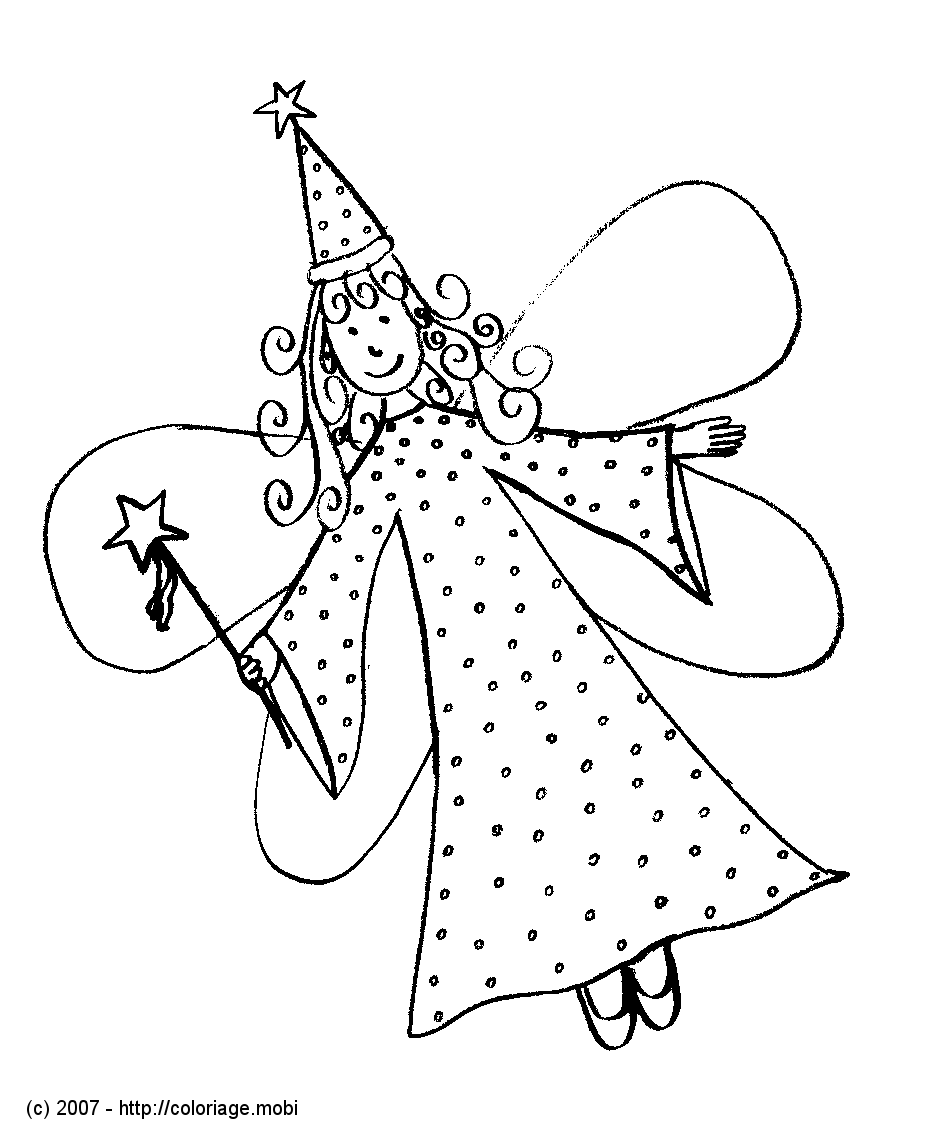 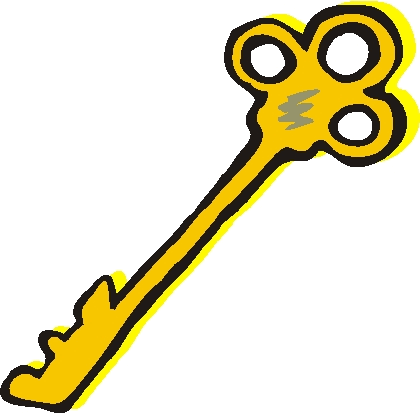 Exemple : Les girafes sont parti___ à la chasse au crocodile.Le roi EtreLe roi Etre est le plus gentil des rois, car il aime tous ses sujets et s’intéresse à eux. Il peut porter de nombreux habits :Mais aussi : être parti ou était parti ou sera parti.Quand on le rencontre dans une phrase, on lui pose toujours la même question afin de ne jamais se tromper :Puis, on recherche la réponse à la question.On accorde ensuite le participe passé en genre et en nombre avec le sujet.Autre exemple : Les panthères sont énervé___ par les cris des ouistitis.Les panthères (genre et nombre ) =  ___________________________________A toi de jouer !Les zèbres sont allé___ jusqu’à la mare pour boire.Les crocodiles étaient déjà descendu___ dans l’eau pour se cacher.Les femelles sont vite sorti___ de l’eau pour prévenir le troupeau.Les jeunes zèbres sont reparti___ mécontents, mais vivants !Les crocodiles regrettent que les zèbres soient reparti___ si vite. Accorder les participes passés Hugo et les rois Etre et Avoir.Chapitre 2 : le roi méchantClé n°2 Ce roi est très différent du roi Etre, car  ……………….…………………………………………………………………..Ca lui est complètement égal de savoir qui fait l’action !Recherche ce méchant roi dans les trois phrases écrites par la fée Nina sur le tableau magique et souligne-le en rouge.Quels habits peuvent être portés par le roi Avoir ?  A chaque fois que tu trouves le roi Avoir dans une phrase, tu dois lui poser deux questions après les participes passés se terminant en é, i et u.…………………………………………………………………………………………………………………………………..Un mur se dresse après le participe passé…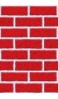 Le roi Avoir est un roi méchant car, avec lui, il faut à chaque fois sauter de l’autre côté du mur pour poser la question.Ex : Les jaguars ont gagné__  la cousre contre les lions.Les jaguars ont gagné  quoi  ………………………………………………………………..Ex : La gazelle que le lion a attendu__  dort encore.La gazelle que le lion a attendu__  quoi  ……………………………………………………………Dans ce cas-ci, ……………………………………………………………………………………………………………………………………………………………………………………………………………………………………………….Donc, je dois mettre …………………………………………………………………………………………………..Ex : Les chameaux avaient bu__ Les chameaux avaient bu__  quoi  ………………………………………………………………Dans ce cas-ci, …………………………………………………………………………………………………….…………………………………………………………………………………………………………………………..A toi de gagner !Hier, les éléphants du parc n’ont pas mangé__ assez d’herbe, de feuilles, de racines e d’écorces.Pourtant, certains avaient avalé__ 100 kilos de nourriture.Mais ces 100 kilos n’avaient pas suffi__ .Avec les 150 kilos qu’ils ont tous absorbé__ aujourd’hui, ils se sentent mieux.Ils ont vite englouti__ les bottes d’herbe que je leur avais donné__ .Ils sont reparti__ heureux.Astuce de la fée Nina __________________________________________________________________________________________________________________________________________________________________________________________JeNousTuVousIlIlsJeNousTuVousIl/Elle/OnIls/ Elles